Neil Ross 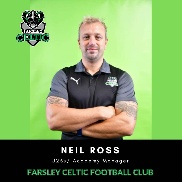 	Nross@farsleyceltic.com		+44(0) 7583168037linkedin.com/in/neil-ross-2a871661SummaryAn accomplished Ex Professional Footballer for 12 years, with experience playing in the UK and China, now specialises in Managing & Coaching. Driven, motivated and organised ensuring the learning experience for all players is fun, beneficial and life changing. UEFA B Qualified coach and applicant for my UEFA A Licence. Capable of delivering coaching and tactical sessions to a Professional players or on an individual basis to expand player’s awareness and understanding of their roles and responsibilities on the field of play.An experienced manager who can lead or be part of a team to ensure the best performance is achieved by either the individual or a cohesive team. An excellent communicator who is engaging and passionate about the success of an individual in their chosen position with a passion for the development of others.I am especially focused on the man management part of football. Experiencing it first hand and seeing the affects it can have on individual players, and giving them the time and care to get the very best out of players on a day to day basis and on a match day.My current role consists of the everyday running of the Youth Academy, through planning the annual coaching syllabus for both the Academy players and the u23s squad. On a day to day basis I work with over 40 academy players and the 18 man u23s squad, developing both the team’s philosophies and how to play together and also working with individual players planning and structuring their own individual training plans for their development. Using all my knowledge gained from working with experienced managers, such as David O’Leary, Chris Wilder, Carlton Palmer, Gerry Francis and Nigel Jemson in my own Professional football career, has put me in a great position to have the knowledge that has evidenced the success as both Academy manager and also the u23s manager.Experience Academy Manager/u23's Manager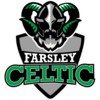 Farsley Celtic Football ClubSep 2018 - Present (2 years 6 months +)My role consists of the everyday running of the Academy, through planning the annual coaching syllabus for both the Academy players and the u23s squad. On a day to day basis I work with over 40 academy players and the 18 man u23s squad, developing both the teams philosophies and how to play together and also working with individual players planning and structuring their own individual training plans for their development. Using all my knowledge gained from working with experienced managers in my own Professional football career, has put me in a great position to have the knowledge that has evidenced the success as both Academy manager and also the u23s manager. Director Pathway2Pro Academy West YorkshirePathway2Pro [Previously ExPro Academies]May 2015 - May 2019 (4 years 1 month)At Pathway2Pro , we help young footballers both Male & Female 'keep the dream alive' by offering a unique development programme designed to help them find a route into football. We guide the young players through UEFA B level coaching sessions and also life skills through Apprenticeship courses and work placement schemes in local businesses in West Yorkshire. Women's 1st Team Manager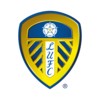 Leeds United Football ClubAug 2013 - Jun 2014 (11 months)All responsibilities including player budgets and the financials of running the team both technical and tactical is taken by myself and the appointment of my support staff, managing staff and playing staff. Within my role as 1st team manager I have been offered session work within Leeds United Foundation working on community based projects and school sports programmes. Sports Project Manager KickWorldWide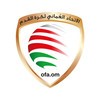 Oman Football AssociationAug 2012 - May 2013 (10 months)My time as Outreach Project Manager in the Middle East (Oman), involved me managing a team of 4, working in conjunction with local government schools and authorities. The programme gave me the opportunity to educate young children aged 5-16 about the importance of healthy eating and lifestyle through drama and story telling. I was also responsible for delivering leadership programmes to young adults. The course was aimed at giving young people an opportunity to work alongside experienced coaches, delivering football sessions to other children, while creating a pathway within the sports industry. The course also covered leadership skills, organisation, motivation, healthy lifestyles and being a good role model. Professional Footballer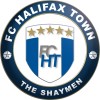 FC Halifax TownJul 2008 - Jul 2011 (3 years 1 month) Professional Footballer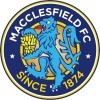 Macclesfield Football ClubJan 2003 - Jun 2006 (3 years 6 months) EFL League 2 Professional Footballer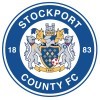 Stockport County FCSep 2000 - Jan 2003 (2 years 5 months) EFL Championship & League 1 Professional Footballer (Loan)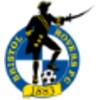 Bristol Rovers Football Club (Official)Jan 2001 - Mar 2001 (3 months) EFL League 1OTHER CLUBSWuhan China - Loan - J LeagueIlkeston Town FC - National League North Alfreton Town FC - National League NorthBradford PA FC - National League NorthTamworth FC -National League Professional FootballerLeeds United Football ClubJun 1998 - Jun 2000 (2 years 1 month)FA Premier LeagueEducation The Manchester Metropolitan University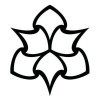 Bachelor of Science (BSc), Sports Science2014 - 2018 The University of Manchester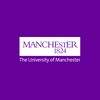 BTEC Sports Science1998 - 2000Licenses & Certifications UEFA B Licence  - UEFA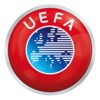  UEFA A Licence Applicant  - UEFA FA Level 2 Certificate In Football - The Football Association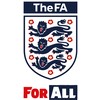  Emergency First Aid - The Football AssociationIssued Apr 2019 - Expires Apr 2022 Child Safeguarding Certificate  - The Football AssociationIssued Nov 2020 - Expires Nov 2023 Mental Health In Scottish Football - Scottish Football Association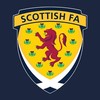 Issued Jan 2021 - Expires Jan 2024 Child Wellbeing In Scottish Football - Scottish Football AssociationIssued Jan 2021 - Expires Jan 2024 The FA Youth Award Module 1 - The Football Association The FA Playmaker - The Football Association The FA Level 1 Introduction to Talent Identification - The Football Association Equality In Scottish Football  - Scottish Football AssociationIssued Jan 2021 - Expires Jan 2024 Certified Member (CM) - Professional Footballers' Association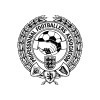  The FA Concussion Guideline’s - The Football Association The FA Respect For Coaches - The Football Association The FA Sudden Cardiac Arrest - The Football Association The FA Safeguarding Adults - The Football Association The FA Equality and Diversity - The Football Association The FA Safeguarding for Committee Members - The Football AssociationSkillsSports   •   Football   •   Fitness   •   Coaching   •   Soccer   •   Sports Coaching   •   Sponsorship   •   PressReleases   •   Sports Marketing   •   Microsoft Office